YEC - je najveći obrazovni AIESEC-ov projekt, koji se odvija već dugi niz godina na području Varaždinske županije i okolice. Karakterističan je po dolascima stranih studenata iz cijeloga svijeta, koji svoje znanje i iskustva prenose kroz edukacije mladim i perspektivnim ljudima. Projekt će se realizirati kroz šest interaktivnih radionica održanih na tjednoj bazi u srednjim školama.Sudjelujte na radionicama koje će voditi praktikanti iz Turske, Nikaragve, Egipta te razvijte svoje poduzetničke vještine!  Kroz timski rad imat ćete priliku poboljšati engleski jezik, razviti svoje socijalno poduzetničke vještine, upoznati nove kulture, stječi nova prijateljstva, raspravljati o aktualnim temama i naravno, zabaviti se!Matija(bivši sudionik):  „Mogućnosti su mnogobrojne. Upoznati nove ljude iz različitih kultura, sa različitim pričama i naučiti mnogo korisnih stvari je odlično iskustvo. Kad vam se ti ljudi uvuku pod kožu znati ćete što mislim.“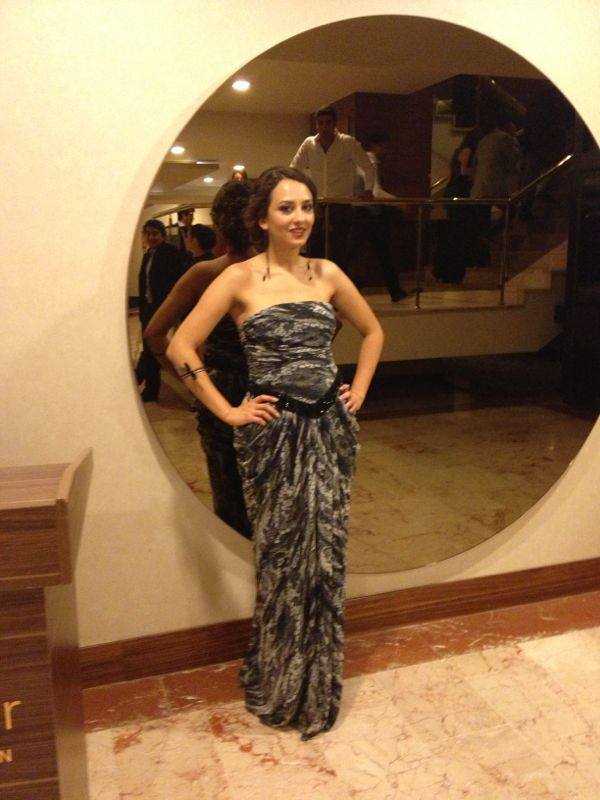 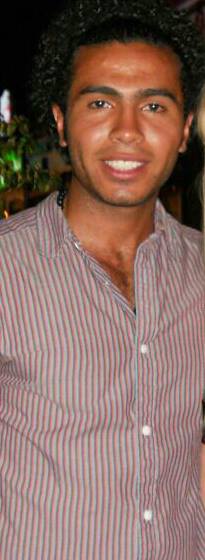 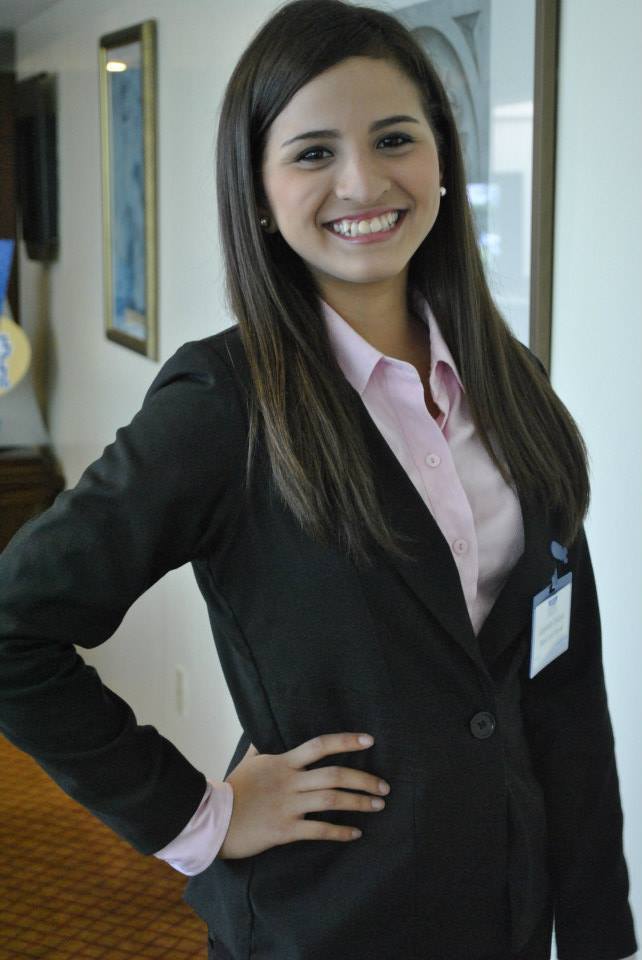           Ilem Yıldız, Turska	                   Moataz Torky, Egipat	        Gabriela Zelaya, Nikaragva            Iskoristi priliku, upoznaj druge kulture, razvij svoje vještine, postani mladi socijalni poduzetnik!Prijavi se na:

https://podio.com/webforms/6690426/518688Cijena je simbolična, 35 kn za 6 tjedana radionica!